Las Trampas Branch 116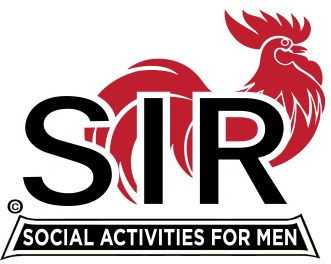 Luncheon Meeting AgendaApril 18th, 2022, 10:30 AM10:30		Check-in		Greeters at the door – Paul Ramacciotti, Alan Pope 		Vaccination Check table – Kevin Donahue		Treasurer Table – Alan Fitzgerald, Al Satake,    		Name Tags Table – Mike Schneider				Raffle Table – Ben Bryce11:25 		Five Minute Call11:30		Call to order; Welcome back to all – Big SIR		Pledge of Allegiance – Fred Schafer		Chaplain – Dave Williams		Sunshine Report – Matt Arena11:40		Story Teller – Fred Schafer11:45	Introduce and Welcome New Members [since covid] & guests – Big SIR/Sponsors		Member Presentation					Crow Canyon May Luncheon May 24th with spouses/friends	Assessment Team Meeting Thursday April 21st	11:45		Salad Served12:00		Lunch12:10		Activity Committee Announcements Alex Lutkus12:20		Introduce Speaker, Major James Sullivan –Jeff Johnson13:05		Speaker Thank You – Little SIR Roger Craig13:10		Raffle Drawing – Ben Bryce		Birthday Drawing and – Little SIR Roger Craig13:20		Sing Happy Birthday – Music – Paul King		Sing God Bless America - Paul King13:25		Closing Remarks – Big SIR13:30 		Adjourn; Next Meeting, April 18th************************************************New Members – joining during pandemic    Guests for April 21st 2022:David LaDuePaul BoecherBobRomeroDaveHavlikWhiteyDavis